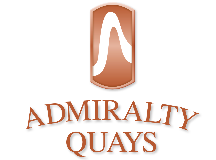 Admiralty Quays Renovation RequestAdmiralty Quays Renovation RequestAdmiralty Quays Renovation RequestAdmiralty Quays Renovation RequestPrior to completing application, please read current Admiralty Quays Community Management Statement, Schedule C By LawsPrior to completing application, please read current Admiralty Quays Community Management Statement, Schedule C By LawsPrior to completing application, please read current Admiralty Quays Community Management Statement, Schedule C By LawsPrior to completing application, please read current Admiralty Quays Community Management Statement, Schedule C By LawsPrior to completing application, please read current Admiralty Quays Community Management Statement, Schedule C By LawsApplicant:Lot Number:Mobile:Email:Proposed StartProposed FinishSupporting DocumentationProvide copies of:Provide copies of:Provide copies of:Provide copies of:Supporting DocumentationDetailed plans and drawings.Detailed plans and drawings.AttachedNot ApplicableSupporting DocumentationRelevant local authority approvals if appropriate.Relevant local authority approvals if appropriate.AttachedNot ApplicableSupporting DocumentationStructural engineer’s report confirming all renovations will not interfere with the structural integrity of the building. (Only required if any structure within the lot will be modified during revocation process)Structural engineer’s report confirming all renovations will not interfere with the structural integrity of the building. (Only required if any structure within the lot will be modified during revocation process)AttachedNot ApplicableSupporting DocumentationCopy of acoustic engineer’s report confirming that the renovations comply with the noise and soundproofing regulations of the building as outlined in Admiralty Quays Community Management Statement, Schedule C: By Laws (Only required if floor covering or tiling work is part of the renovation)Copy of acoustic engineer’s report confirming that the renovations comply with the noise and soundproofing regulations of the building as outlined in Admiralty Quays Community Management Statement, Schedule C: By Laws (Only required if floor covering or tiling work is part of the renovation)AttachedNot ApplicableSupporting DocumentationFires Safety Certificate confirming all fire safety equipment including fire sprinkler systems in the lot are not impeded in any way by the renovation to be undertaken.Fires Safety Certificate confirming all fire safety equipment including fire sprinkler systems in the lot are not impeded in any way by the renovation to be undertaken.AttachedNot ApplicableDetails of Proposed RenovationDetails of Proposed RenovationDetails of Proposed RenovationDetails of Proposed RenovationDetails of Proposed RenovationDetails of Proposed RenovationDetails of Proposed RenovationDetails of Proposed RenovationDetails of Proposed RenovationDetails of Proposed RenovationDetails of Proposed RenovationDetails of Proposed RenovationDetails of Proposed RenovationDetails of Proposed RenovationDetails of Proposed RenovationDetails of Proposed RenovationDetails of Proposed RenovationDetails of Proposed RenovationContractor Business NameTradesperson:AddressPhoneUnder Workplace Health and Safety legislation (WH&S) the common property of Admiralty Quays (Community Titles Scheme 24592) is defined as a workplace, even though the work you may be undertaking is wholly within a privately owned apartment at Admiralty Quays. It is therefore necessary that before commencing work on any part of the Property you provide Insurance and licensing information for all relevant contractors with this application.Under Workplace Health and Safety legislation (WH&S) the common property of Admiralty Quays (Community Titles Scheme 24592) is defined as a workplace, even though the work you may be undertaking is wholly within a privately owned apartment at Admiralty Quays. It is therefore necessary that before commencing work on any part of the Property you provide Insurance and licensing information for all relevant contractors with this application.Under Workplace Health and Safety legislation (WH&S) the common property of Admiralty Quays (Community Titles Scheme 24592) is defined as a workplace, even though the work you may be undertaking is wholly within a privately owned apartment at Admiralty Quays. It is therefore necessary that before commencing work on any part of the Property you provide Insurance and licensing information for all relevant contractors with this application.Under Workplace Health and Safety legislation (WH&S) the common property of Admiralty Quays (Community Titles Scheme 24592) is defined as a workplace, even though the work you may be undertaking is wholly within a privately owned apartment at Admiralty Quays. It is therefore necessary that before commencing work on any part of the Property you provide Insurance and licensing information for all relevant contractors with this application.Under Workplace Health and Safety legislation (WH&S) the common property of Admiralty Quays (Community Titles Scheme 24592) is defined as a workplace, even though the work you may be undertaking is wholly within a privately owned apartment at Admiralty Quays. It is therefore necessary that before commencing work on any part of the Property you provide Insurance and licensing information for all relevant contractors with this application.Public Liability InsurancePlease provide CopiesPlease provide CopiesPlease provide CopiesPlease provide CopiesInsurance FirmPolicy NumberPeriod of Cover  Amount of CoverWork Cover Qld Policy No.  BSA – Contractor License No.Management of ProjectAt least a week before any renovation commences, an owner or Project Manager must inform the Building Manager, Admiralty Quays in writing, of the intended date of commenceAt least a week before any renovation commences, an owner or Project Manager must inform the Building Manager, Admiralty Quays in writing, of the intended date of commenceAt least a week before any renovation commences, an owner or Project Manager must inform the Building Manager, Admiralty Quays in writing, of the intended date of commenceAt least a week before any renovation commences, an owner or Project Manager must inform the Building Manager, Admiralty Quays in writing, of the intended date of commenceManagement of ProjectThe Building Manager, Admiralty Quays will inform the owner of parking and lift requirements as well as any other requirements for the purpose of preventing damage to Common Property in the building.  The Building Manager, Admiralty Quays will closely monitor the movement through the building of personnel, equipment and materials. The Building Manager, Admiralty Quays will inform the owner of parking and lift requirements as well as any other requirements for the purpose of preventing damage to Common Property in the building.  The Building Manager, Admiralty Quays will closely monitor the movement through the building of personnel, equipment and materials. The Building Manager, Admiralty Quays will inform the owner of parking and lift requirements as well as any other requirements for the purpose of preventing damage to Common Property in the building.  The Building Manager, Admiralty Quays will closely monitor the movement through the building of personnel, equipment and materials. The Building Manager, Admiralty Quays will inform the owner of parking and lift requirements as well as any other requirements for the purpose of preventing damage to Common Property in the building.  The Building Manager, Admiralty Quays will closely monitor the movement through the building of personnel, equipment and materials. Management of ProjectAll work is to be carried out between the hours of 8:00am and 5:00pm on normal weekdays excluding Public Holidays that fall on a weekday.  No work that will result in the disturbance of other owners and or tenants is to be carried out on holidays or weekends.  All work is to be carried out between the hours of 8:00am and 5:00pm on normal weekdays excluding Public Holidays that fall on a weekday.  No work that will result in the disturbance of other owners and or tenants is to be carried out on holidays or weekends.  All work is to be carried out between the hours of 8:00am and 5:00pm on normal weekdays excluding Public Holidays that fall on a weekday.  No work that will result in the disturbance of other owners and or tenants is to be carried out on holidays or weekends.  All work is to be carried out between the hours of 8:00am and 5:00pm on normal weekdays excluding Public Holidays that fall on a weekday.  No work that will result in the disturbance of other owners and or tenants is to be carried out on holidays or weekends.  Management of ProjectA lot owner must ensure that noisy work which can be heard in adjoining apartments will be notified to the proximate residents 14 days before the commencement of the intended workA lot owner must ensure that noisy work which can be heard in adjoining apartments will be notified to the proximate residents 14 days before the commencement of the intended workA lot owner must ensure that noisy work which can be heard in adjoining apartments will be notified to the proximate residents 14 days before the commencement of the intended workA lot owner must ensure that noisy work which can be heard in adjoining apartments will be notified to the proximate residents 14 days before the commencement of the intended workManagement of ProjectThe Building Manager, Admiralty Quays will advise the owners of surrounding units by placing notices in lifts and the appropriate mailboxes.The Building Manager, Admiralty Quays will advise the owners of surrounding units by placing notices in lifts and the appropriate mailboxes.The Building Manager, Admiralty Quays will advise the owners of surrounding units by placing notices in lifts and the appropriate mailboxes.The Building Manager, Admiralty Quays will advise the owners of surrounding units by placing notices in lifts and the appropriate mailboxes.Management of ProjectA lot owner, or builder employed by the owner, can only use a lift to carry equipment and materials from the basement to the apartment which has been designated for that purpose by the Building Manager, Admiralty QuaysA lot owner, or builder employed by the owner, can only use a lift to carry equipment and materials from the basement to the apartment which has been designated for that purpose by the Building Manager, Admiralty QuaysA lot owner, or builder employed by the owner, can only use a lift to carry equipment and materials from the basement to the apartment which has been designated for that purpose by the Building Manager, Admiralty QuaysA lot owner, or builder employed by the owner, can only use a lift to carry equipment and materials from the basement to the apartment which has been designated for that purpose by the Building Manager, Admiralty QuaysManagement of ProjectA lot owner or delegate shall remove all trade waste associated with the renovation work and shall not use the Body Corporate rubbish bins for this purpose.A lot owner or delegate shall remove all trade waste associated with the renovation work and shall not use the Body Corporate rubbish bins for this purpose.A lot owner or delegate shall remove all trade waste associated with the renovation work and shall not use the Body Corporate rubbish bins for this purpose.A lot owner or delegate shall remove all trade waste associated with the renovation work and shall not use the Body Corporate rubbish bins for this purpose.Management of ProjectAn owner and or delegate will inspect the Common Areas that could be affected by the renovation with the building Manager before the commencement and after the completion of the renovation ensuring all common areas are left clean and undamaged.An owner and or delegate will inspect the Common Areas that could be affected by the renovation with the building Manager before the commencement and after the completion of the renovation ensuring all common areas are left clean and undamaged.An owner and or delegate will inspect the Common Areas that could be affected by the renovation with the building Manager before the commencement and after the completion of the renovation ensuring all common areas are left clean and undamaged.An owner and or delegate will inspect the Common Areas that could be affected by the renovation with the building Manager before the commencement and after the completion of the renovation ensuring all common areas are left clean and undamaged.I hereby acknowledge and undertake that in carrying out any renovations to my lot, I will abide by the relevant bylaws for the Admiralty Quays Community Management Statement, I understand that the Body Corporate and Community Management Act 1997 binds me to comply with these bylaws as if I had signed them personally.I hereby acknowledge and undertake that in carrying out any renovations to my lot, I will abide by the relevant bylaws for the Admiralty Quays Community Management Statement, I understand that the Body Corporate and Community Management Act 1997 binds me to comply with these bylaws as if I had signed them personally.Name(Applicant One)I hereby acknowledge and undertake that in carrying out any renovations to my lot, I will abide by the relevant bylaws for the Admiralty Quays Community Management Statement, I understand that the Body Corporate and Community Management Act 1997 binds me to comply with these bylaws as if I had signed them personally.I hereby acknowledge and undertake that in carrying out any renovations to my lot, I will abide by the relevant bylaws for the Admiralty Quays Community Management Statement, I understand that the Body Corporate and Community Management Act 1997 binds me to comply with these bylaws as if I had signed them personally.SignatureI hereby acknowledge and undertake that in carrying out any renovations to my lot, I will abide by the relevant bylaws for the Admiralty Quays Community Management Statement, I confirm that no further works are to be undertaken for the purpose of renovating without the prior approval of the Body CorporateI hereby acknowledge and undertake that in carrying out any renovations to my lot, I will abide by the relevant bylaws for the Admiralty Quays Community Management Statement, I confirm that no further works are to be undertaken for the purpose of renovating without the prior approval of the Body CorporateName (Applicant Two)I hereby acknowledge and undertake that in carrying out any renovations to my lot, I will abide by the relevant bylaws for the Admiralty Quays Community Management Statement, I confirm that no further works are to be undertaken for the purpose of renovating without the prior approval of the Body CorporateI hereby acknowledge and undertake that in carrying out any renovations to my lot, I will abide by the relevant bylaws for the Admiralty Quays Community Management Statement, I confirm that no further works are to be undertaken for the purpose of renovating without the prior approval of the Body CorporateSignatureApprovalBody CorporateMeeting DateApproval deniedBody CorporateMeeting DateReasonsReasonsReasonsReasonsReasonsReasonsReasons